图 书 推 荐中文书名：《希腊的遗产》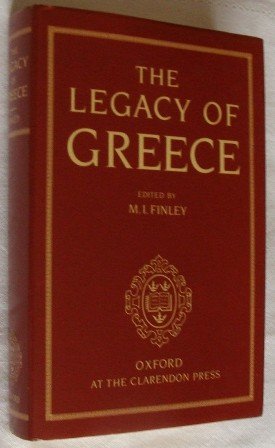 英文书名：THE LEGACY OF GREECE: A New Appraisal作    者：M.I. Finley出 版 社：Oxford University Press代理公司：ANA/Jessica页    数：496页出版时间：1981年6月代理地区：中国大陆、台湾审读资料：电子稿类    型：艺术研究中文简体字版曾授权，版权已回归亚马逊畅销书排名：#528 in Literature中简本出版记录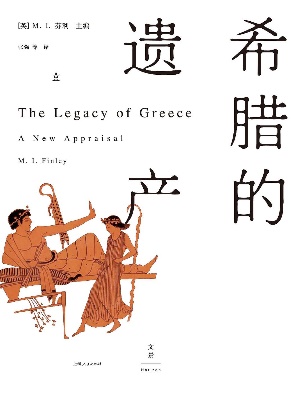 书  名：《希腊的遗产》作  者：[英] M. I. 芬利 主编出版社：上海人民出版社译  者：张强 等出版年：2016年1月页  数：592页定  价：89元装  帧：精装内容简介：一部希腊的遗产，即是一部现代世界的诞生记；从基因上了解西方，重新发现古典传统的价值。M.I.芬利、莫米利亚诺、伯纳德•威廉姆斯等14位世界顶尖古典学家，15个独家视角，精彩追溯现代世界的源头。从荷马的《伊利亚特》《奥德赛》到赫西俄德的《神谱》《田功农时》，从希罗多德的《历史》、修昔底德的《伯罗奔尼撒战争史》到依旧响彻耳际的伯里克利“在阵亡将士葬礼上的演说”，从终究难逃命运魔掌的悲剧《被缚的普罗米修斯》《俄狄浦斯王》到苏格拉底、柏拉图和亚里士多德延展开来的希腊哲学，从宙斯、狄奥尼索斯的神话传说到留存至今仍然无法超越的希腊雕塑……古希腊的一切，惠及所有人。《希腊的遗产》收入芬利、莫米利亚诺、伯纳德•威廉姆斯等14位权威古典学家的精彩文章，从政治、哲学、艺术、戏剧等15个独家视角，深刻解析古希腊之于现代世界的伟大意义，堪称经典之作。作者简介：M. I. 芬利（M. I. Finley，1912—1986）是20世纪西方最有影响的古史学家之一，初名芬利斯坦因（Moses Israel Finkelstein）。师从著名古史学家威斯特尔曼（William Linn Westermann,1873-1954）。他是英国剑桥大学达尔文学院历史学教授，西方现代古史派的领军人物，1979年受封爵士。除主编《希腊的遗产》之外，还著有《古代经济》、《古代奴隶制度和现代意识形态》、《奥德修斯的世界》等多部经典作品。他的主要研究领域是古代希腊史，但其著作更多以整个古典世界为研究对象。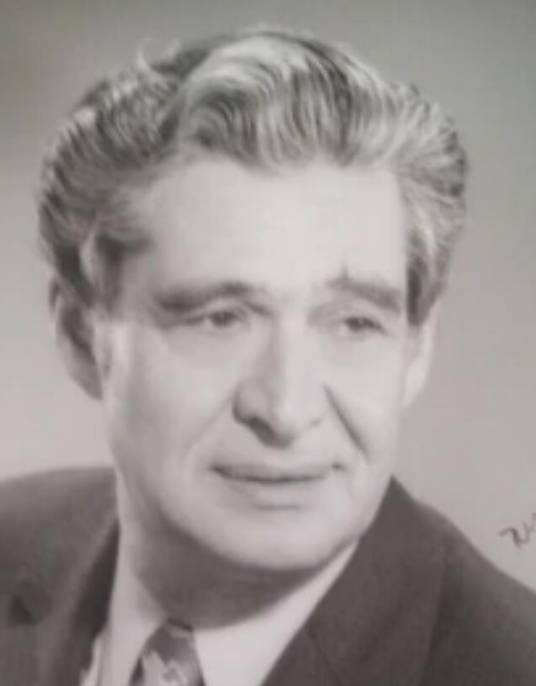 《希腊的遗产》目　录推荐序/ 郭小凌新版译序译者序前　言第一章　引论第二章　政治第三章　政治理论第四章　荷马与史诗第五章　抒情诗及其他诗体第六章　戏剧第七章　历史与传记第八章　教育与修辞第九章　哲学第十章　科学与数学第十一章　神话第十二章　希腊文化与犹太人第十三章　希腊哲学与基督教第十四章　建筑和城市规划第十五章　造像艺术第十六章　希腊的传统译名对照表希腊的遗产 (豆瓣) (douban.com)感谢您的阅读！请将反馈信息发至：版权负责人Email：Rights@nurnberg.com.cn安德鲁·纳伯格联合国际有限公司北京代表处北京市海淀区中关村大街甲59号中国人民大学文化大厦1705室, 邮编：100872电话：010-82504106, 传真：010-82504200公司网址：http://www.nurnberg.com.cn书目下载：http://www.nurnberg.com.cn/booklist_zh/list.aspx书讯浏览：http://www.nurnberg.com.cn/book/book.aspx视频推荐：http://www.nurnberg.com.cn/video/video.aspx豆瓣小站：http://site.douban.com/110577/新浪微博：安德鲁纳伯格公司的微博_微博 (weibo.com)微信订阅号：ANABJ2002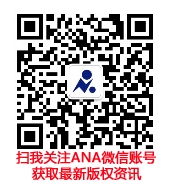 